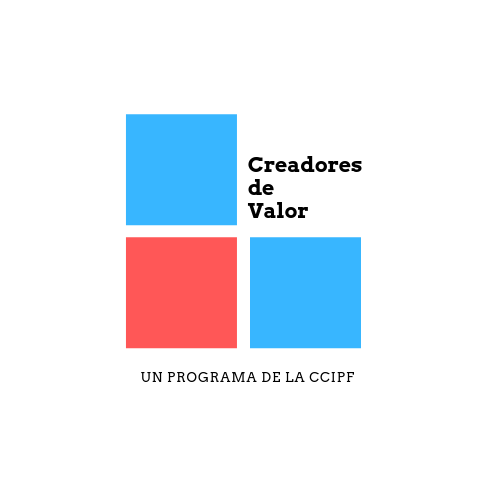 FORMULARIO DE POSTULACIÓN 2019INFORMACIÓN GENERAL
NOMBRE DE SU MARCA O EMPRESA:FECHA DE CREACIÓN:   			DIRECCIÓN:SU REPRESENTANTENOMBRE Y APELLIDO:CARGO:CORREO ELECTRONICO:TEL.:DESCRIPCIÓN DE SU ACTIVIDADLe agradecemos describir su actividad de forma sintética. Este resumen podrá ser usado en los soportes de comunicación de la CCIPF. 700 caracteres, espacios incluidos.¿POR QUE DESEA PARTICIPAR EN EL PROGRAMA?Le agradecemos explicarnos sus motivaciones al participar en el programa Creadores de valor. 1000 caracteres, espacios incluidos.¿POR QUE DEBEMOS SELECCIONAR SU CANDIDATURA?Le agradecemos explicarnos en que su actividad cumple con los criterios de selección al programa Creadores de valor. 1000 caracteres, espacios incluidos.Le agradecemos enviarnos su logo (si existe) en alta definición y fondo transparente junto con el formulario completado por correo electrónico a: Gaelle@ccipf.comEl programa propone 30 cupos y las inscripciones están abiertas entre el 15 de abril y el 15 de julio del 2019.Más información: Gaelle DUPUIS
Responsable comercial y administrativa
Cámara de Comercio e Industria Peruano Francesa  
gaelle@ccipf.com – www.ccipf.com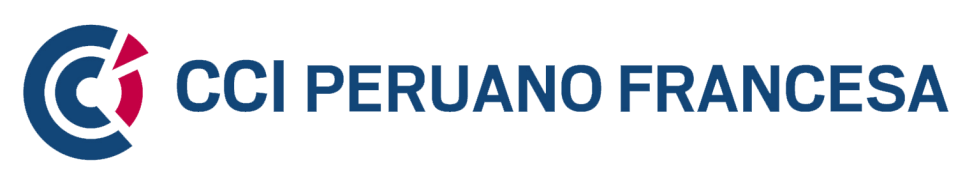 